                                      Меню                           по СанПиНу 2.3\2.4.3590-20Приготавливаемых блюдВозрастная категория 7-11 летПрием пищиНаименование блюдаВес блюдаПищевые веществаПищевые веществаПищевые веществаЭнергетическая ценность№ рецептурыПрием пищиНаименование блюдаВес блюдаБелкиЖирыУглеводыЭнергетическая ценность№ рецептурыНеделя 2День 307.04.2021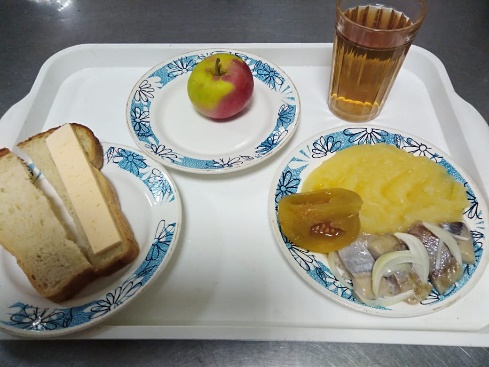 ГорячийзавтракПюре картофельное1503,064,8020,44137,25312ГорячийзавтракСельдь с луком5010,893,500,9178,5976ГорячийзавтракХлеб пшеничный302,000,1510,5058,50нГорячийзавтракСоки овощные, фруктовые и ягодные2001,400,4013,9063,50389Бутерброд с сыром303,595,139,1874,403Овощи соленые600,420,061,147,271Фрукты свежие1000,010,009,847,00338Итого за день21,3714,0465,87466,44